Little Gem Gallery – Work Required before Opening (draft)Temporarily stack tables in workshop area 
(leave 2 or 3 for temporary storage away from walls)Clear out windows and temporarily store (onto tables)Clean windows and display areaClean and replace displays in window (to be revised later)Remove paintings and wall hangings from walls and store carefullyClean walls in workshop area and paint where requiredTemporarily move bookcase and books into workshop area (books stored in shelves in back room)Temporarily move desks and contents into workshop areaClean wall and floor behind counterTemporarily remove crafts from counterClean counter and floor beneath and in front of counterReplace counter (possibly re-locate)Remove shop goods from back room and store in boxes, ready for stocktakeRe-locate shelving from back room to wall(s) behind counterStocktake - and replace shop goods on display in new shop areaTemporarily re-locate workshop materiel from ‘bookcase’ in back room
(onto tables in workshop area)Empty rest of back room (sort out junk and temporarily store rest on tables)Clean floor and wall of back room – paint where requiredClean desks and bookcasesRe-locate desks and bookcase(s) in back roomReplace workshop materiel and books in bookcases in back roomProcure storage shed for items storage outside in back yardSort out and remove stored craftwork to back room/shed (in boxes)Re-stack all tables in front of counterVacuum floor in workshop areaRe-distribute picture hanging wires (hanging sub-committee)Clean and re-hang current paintings (ready for rota at later date) Clean tables and re-locate in workshop area.Workshop area available for workshops 14th September 2020Clean toilets and refurbish Sort out junk in kitchen and surrounding areas – throw away, or store neatlyIteratively clean (and re-clean as required) rest of kitchen and back rooms.Toilets, kitchen and back room proclaimed ‘in bounds’ for members 
5th October 2020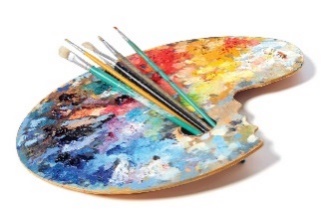 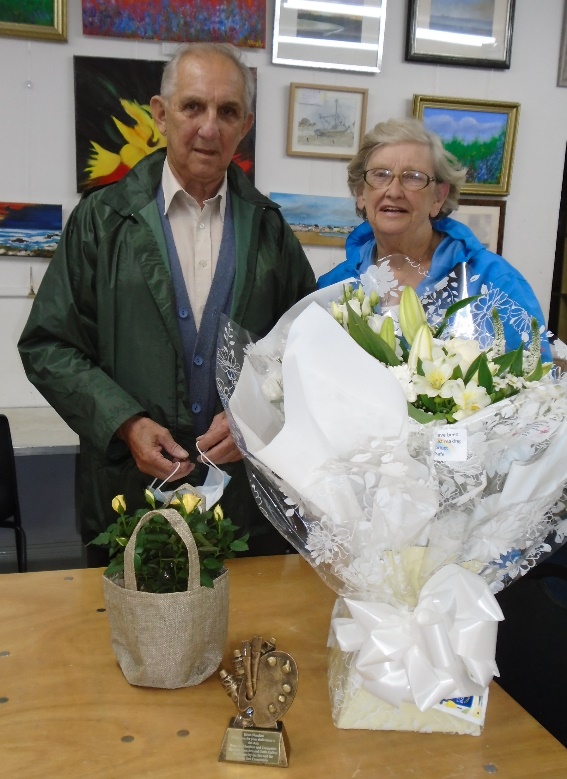 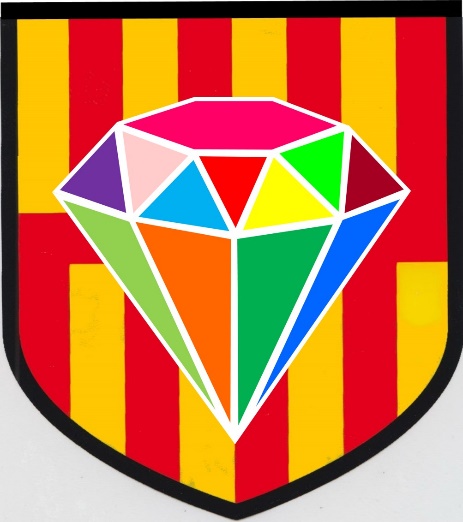 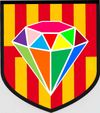 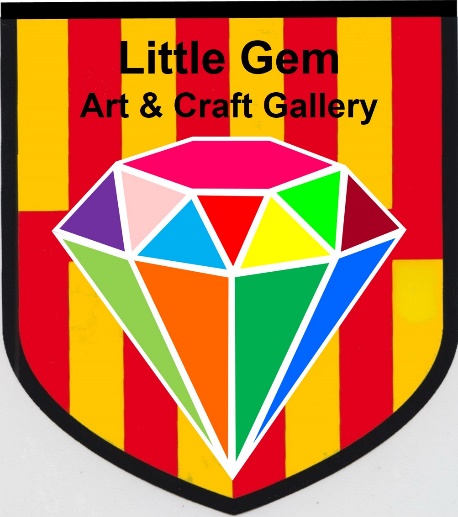 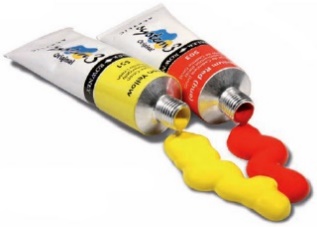 